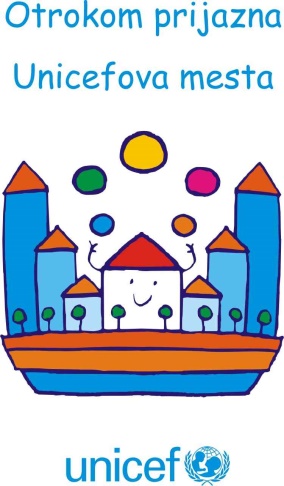 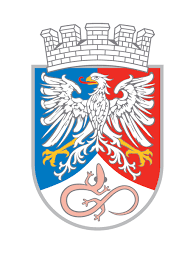 UČENCEM OŠ V OBČINI POSTOJNA JE VŠEČ:adrenalinski park (nudi drugačno vrsto zabave)veliko športnih klubov in športnih aktivnosti za mlade (npr. karate, smučanje, atletika itn.)dobro založena mestna knjižnica in prireditve, ki se občasno odvijajo v njej (pravljično ustvarjanje, branje itn.)dostopnost računalnikov in interneta (npr. v mestni knjižnici lahko v miru narediš kaj za šolo)poletne prireditve – lahko se družiš in spoznaš še kaj/koga novegaPark v PostojniPostojnska jamaUrejene sprehajalne potiFestival Zmaj ma mladeDrsališče, bowlingPrenovljena igriščaNova šola na PrestrankuBike park v Orehku Kino v Postojni2. KAJ NAS MOTI oz. KAJ POGREŠAMOprometna urejenost Tržaške ceste – veliko nas tu živi ali uporablja to ulico, ki pa je zaradi številnih (neprimerno) parkiranih vozil in na splošno prehitre vožnje nevarna za pešce – posebej nas otrokeparkirišča ob šoli – velikokrat naši starši ne morejo parkirati v bližini šole, saj so nekatera sicer modro označena parkirna mesta ves čas zasedenaceste so v nekaterih krajih v okolici Postojne dotrajane ali neurejene – tako ne moremo sproščeno npr. rolati ali kolesaritiprepolni zabojniki na ekoloških otokihigrišče v Grobiščah, Rakitniku in Matenji vasinogometno in otroško igrišče pri OŠ PrestranekZipline s SovičaSmučišče na Kaliču Zabaviščni parkMini cityBazen ali vodni park3. NAŠI PREDLOGIPromet in mobilnostpostavitev hitrostnih ovir oz. merilnikov  hitrosti (ne radarjev!) na Tržaški cesti ali drugačna ureditev parkiranja na tej uliciureditev kolesarskih stez (barvni pasovi)podoben projekt kot BicikeLJ – turisti bi lahko odkrivali Postojno in njeno okolico tudi s kolesi (tako bi lahko vsaj delno rešili tudi problem plačljivih parkirišč v centru mesta)avtobusni prevozi na predure (relacija Planina – Postojna)Prehod za pešce v Matenji vasiKolesarske potiPoligone za terenska kolesa in kroseDostop za otroke do skate parkaFurman – povezava do PrestrankaPovečati varnost otrok v cestnem prometuiTurizem, kultura in izobraževanjerazširitev adrenalinskega parka – zdi se nam, da ima turistični potencialZipline s SovičaPrenos projekta kot je Odprta kuhna v PostojnoSmučišče na Kaliču Kino tudi ob vikendih Več festivalov, muzejev na prostem, koncertom…Večje knjigobežniceSkate park Brezplačne izvenšolske dejavnosti Ekologijaveč zabojnikov iste vrste, npr. po dva za embalažo ali po dva za steklosodelovanje npr. s Humano za recikliranje starih/rabljenih oblačil ali zbiralne akcije rabljenih oblačil (kot so organizirane za star papir)Vključevanje mladih v odločanjeradi sodelujemo z učenci drugih osnovnih šol – lahko bi se redno dobivali na občinski ravni in tako skupaj oblikovali predlogeotroci bi lahko aktivno sodelovali pri izbiri dejavnosti – npr. kakšen kulturni program si želijo, katere delavnice jih bolj zanimajo itn.mladi bi morali sodelovati tudi pri izvedbi programa – pa naj gre za pomoč pri postavitvi odra ali medvrstniško učenje (od učenca za učenca – ročne spretnosti, uporaba spleta, ustvarjalne delavnice itn.)preko šolskega parlamenta sodelovati pri odločitvah občine v zvezi z otroki (npr.  1x letno delegacija otrok sodeluje na občinski seji, kjer bi predstavili svoje idej, načrte ter predlagali dogodke za otroke v Postojni in njeni okoliciimeli možnosti podati mnenje glede urejenosti naše okolice, ki bo po meri otrok. ČE POVZAMEMO:1. Občina bi morala dati več poudarka na varnost v prometu in mobilnost – kjer sta problematični. 2. Mlade bi morala vključevati v odločanje na občinski ravni. 3. Otroke bi lahko pritegnili pri izvajanju različnih dejavnosti (od turizma, športa do kulture in izobraževanja) tudi tako, da se ne le udeležijo neke prireditve (npr. poletnih delavnic), ampak sodelujejo pri izbiri in izvajanju. Tudi otroci lahko koga kaj naučimo!4. Biti ponosni na to, da smo Otrokom prijazno Unicefovo mesto in to tudi s pridom uporabljati in promovirati.